Le CDSA 47 en partenariat le CDSA 33 et le FC MarmandeOrganisent un tournoi inter-départemental (47-33) de Foot 5le Mardi 13 Février 2024 à MarmandePrésentationLa ligue Sport Adapté en partenariat avec les CDSA développe les sports collectifs pour les équipes de classes ABC (personnes essentiellement en foyer de vie)Dans ce cadre nous organisons un championnat inter-départemental de foot à 5 avec les équipes de Gironde et de Lot-et-Garonne.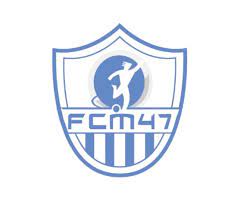 2 dates sont prévues : le 13 février à Marmande et le 12 mars à La Réole.Les meilleures équipes seront qualifiées pour participer aux finales de Zone à Mont-de-Marsan le 9 avril.Les équipes doivent être constituées de 7 joueurs minimum.Afin de rendre accessible cette pratique, les matches se jouent sur des ¼ de terrains avec des buts réduits et un effectif réduit (5 joueurs dont un gardien)Vous trouverez en annexe le règlement de foot à 5 dont nous nous inspirerons.LieuRDV au stade Michelon, 68 rue Michel Montaigne à Marmande (47200)Programme A partir de 9h45 : Accueil et échauffement10h30 : début du tournoi 	12h30 : pique-niques issus de vos paniers 	13h30 : reprise du tournoi	15h00 : Fin de la manifestation (approximatif en fonction du nombre d’équipes)Catégories ouvertesCette journée promotionnelle s’adresse aux adultes titulaires d’une licence compétitive FFSA 2023-2024. Prévoir une tenue sportive adaptée au temps.Le jeu se fera sur terrain synthétique donc possibilité de jouer avec des basket ou des crampons moulés.                                                                    InscriptionsLes inscriptions sont à renvoyer au CDSA 47 avant le 7 févrierPour tout renseignement : Marina 06 85 58 23 02 ou Romain 06 33 02 82 09Par mail : ffsa47cd@wanadoo.fr ou secretariat@cdsa33.org FICHE D’INSCRIPTION – Foot à 5 – 13 FévrierLes inscriptions sont à renvoyer au CDSA 47 ou CDSA 33 Par mail : ffsa47cd@wanadoo.fr ou secretariat@cdsa33.org Établissement / Association : Personne à contacter / Accompagnateur :N° Téléphone : Nombre de licences découverte : ………………..x10 € = NomPrénomSexeN° licence Classe (AB ou BC)